國際獅子會300Ａ2區2021~2022年度第一次顧問委員會例會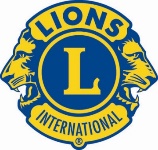 分區主席報告本報告中一切信息將得到總會各有關部門認真審閱，報告本身將歸檔保存。開會　　　　　　　　　　　　　　　　　　　　開會　　　　　　　　休會地點：　　　　　　　　　日期：　　　　　　　時間：　　　　　　　時間：　　　　　　　出席會議的會及人員：(1)會 名：　 　　　　　　會長   (2) 會 名：　　　　　　　　會長    (3) 會 名：　　 　　　　會長        第一副會長  　　秘書            第一副會長  　　秘書            第一副會長  　　秘書    　　財務                        　　財務                        　　財務     (4) 會 名：　 　　　　　　會長             (5) 會 名：　　　　　　　　會長             第一副會長  　　秘書                       第一副會長  　　秘書        　　財務                                    　　財務缺席的會                                                                                      所屬會是否提出年度活動工作目標及重要社會服務項目，積極開展工作？　　　　　　那些會未提出服務計劃及未從事任何服務活動工作？　　　　　　　　　　　　　　　　　　　　　　　　　　　　　  　　　各會是否均提出會員發展計劃、成長人數目標(各會本年度會員成長目標及是否輔導新會成立計劃)？各會的理事會是否至少每月召開一次？　　　　　　　　　請列出未按時開會的分會及其原因　　　　　　各會的例會是否至少每月召開二次？　　　　　　　　　　請列出未按時開會的會及其原因　  　　　　  本年度參與LCIF捐獻人數(基數) 目標？             　　　　　　　　　　　　　　　                各會是否有展現公共關係之計劃？　　                         　                  　　　　　　　　推動目標上是否有任何障礙的會？何原因？                                           　　　　　　　　推動目標能夠順利成功的會？其範例？　　                                               　　　　　　　　年度區能夠使力幫助會健全發展之建言？　　                                               　　　　分區是否舉辦領導才能發展訓練計劃或鼓勵會員發展措施計劃？是否每一個會都了解國際總會 CLUB EXCELLENCE AWARD 傑出會長獎之敘獎辦法？　                                            　　　　　　　　　　　　　　　　　　　　　　  　是否每一個會都已經進行會的網頁建置及更新？　                                            　　　　　　　　　　　　　　　　　　　　　　  　是否每一個會都已經可上A2網站查詢訊息？　                                              　　　　是否每一個會都已經使用E-Mail電子信箱並鼓勵獅友使用？                                     　　　以上三項有關網頁及電子信箱-使用上有困難者，原因？                                          　　第二次顧問委員會例會地址　　　　　　　　　　　　　　　　　　　　　　　　日期　　　　　　　  　分區主席簽字　　　　　　　　　　  　分區編號　　　　　　　　專區編號　　　　　 　區編號300-A2  ※請將正本：分別寄給區總監、區GMT協調長、GLT協調長、專區主席和分區主席各保留一份。